SEPECAT JAGUAR GR3A XZ113 HISTORYBAC Warton Construction No S.11402/04/76		First flight27/04/76		Delivered to RAF as a Jaguar GR113/09/80		Noted at Abingdon Airshow in 41 Sqn (A) livery10/83			Noted in 41 Sqn (A) livery00/84-08/87		Operated by 2 Sqn (30) Laarbruch in Green/Grey livery as a GR1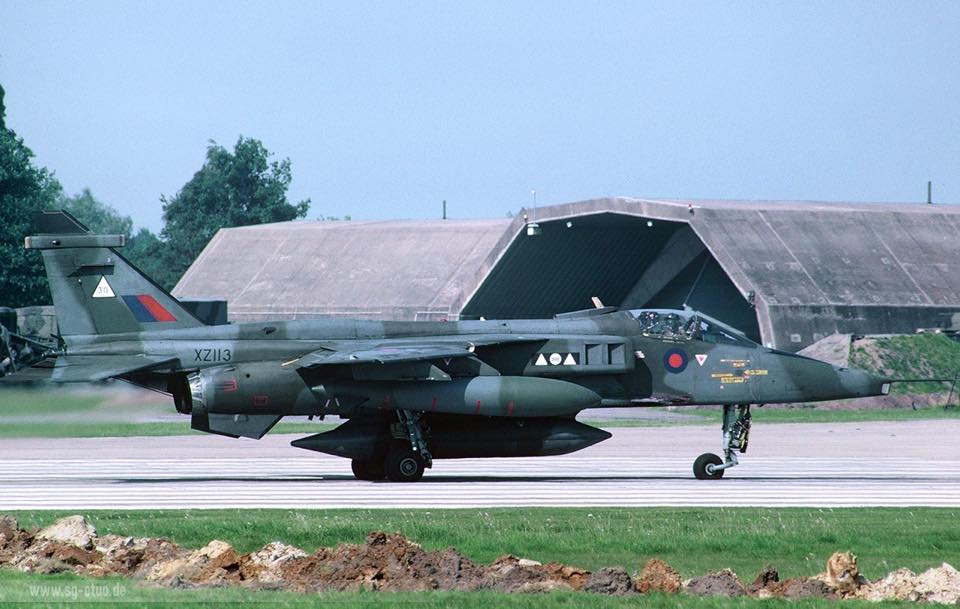 06/84			Noted in 2 Sqn (30) livery at Tactical Air Meet at Gilze-Rijen07/90			Operated by 41 Sqn (D) Coltishall in Green/Grey livery as a GR1ASome 25 Jaguars were converted to Granby 3 standards, with enhanced defensive aids and ECM, Have Quick radios, over wing Sidewinders, etc including XZ11307/91-04/93	Operated by 41 Sqn (FD) Coltishall in Gulf War “Desert Pink” livery although XZ113 did not deploy to the Gulf07/93	Operated by 41 Sqn (FD) Coltishall, 12 aircraft were despatched to Gioia del Colle in Italy as part of a NATO force made available to support UN operations in the former Yugoslavia, including XZ11317 Jaguars were converted to J96 Recce, including XZ113Some Jaguar 97s were produced through the conversion of existing Jaguar 96s, including XZ11306/97-10/98		Operated by 41 Sqn (FD) Coltishall in Grey livery as a GR323-25/07/99		Noted at the RIAT Fairford in 41 Sqn (FD) livery08/03			Operated by 41 Sqn (FD) Coltishall  in Grey livery01/04-04/04	Operated by SAOEU at Boscombe Down in Grey livery. Unit moved to Coningsby and changed name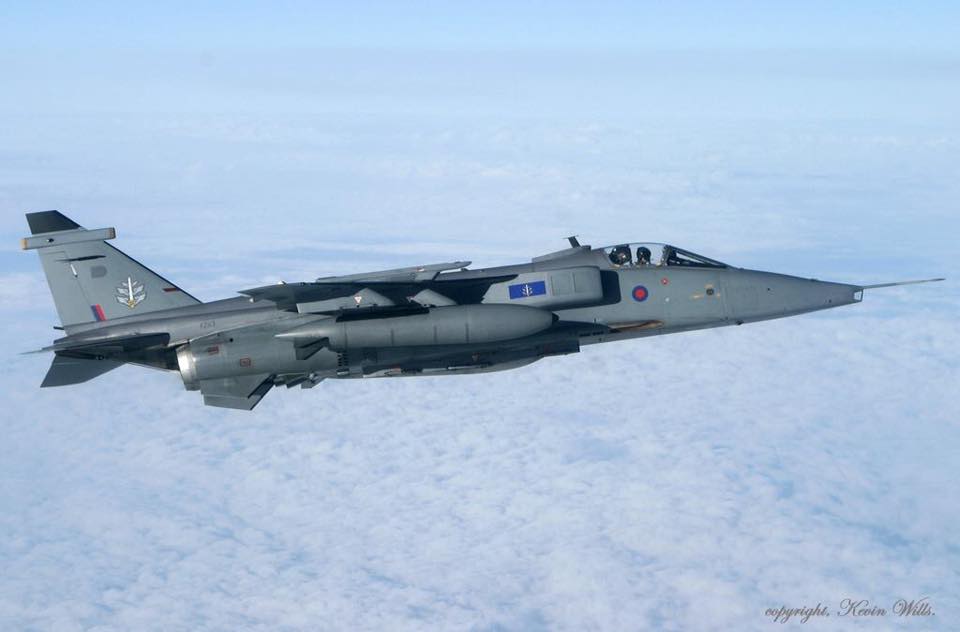 04/04-11/05		Operated by FJ&WOEU at Coningsby in Grey livery00/12/05		Retired from RAF15/03/06		Delivered to DARA St Athan for spares recovery00/08/06		Delivered to Everett Aero, Bentwaters01/08/16		Delivered to Charles Phillips Auctions at Musselburgh11/05/17		Delivered to Morayvia, Kinloss